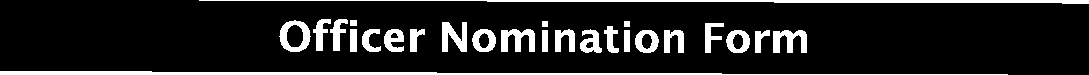 White Memorial Presbyterian ChurchPerson recommended:	________		_________For Elder	For DeaconThe Presbyterian Book of Order states the “Elders should be persons of faith, dedication, and good judgment. Their manner of life should be a demonstration of the Christian gospel, both within the church and in the world. It is the duty of elders, individually and jointly, to strengthen and nurture the faith and life of the congregation...”“The office of deacon as set forth in Scripture is one of sympathy, witness, and service after the example of Jesus Christ.” They shall “minister to those who are in need, to the sick, to the friendless...”How long has this person been a member of WMPC?Has this person been an elder/deacon of WMPC or governing officer of another church?If so, where?	 Why do you recommend this person for the office of elder or deacon?In what ways has this person demonstrated involvement in the ministries of WMPC?To the best of your knowledge, does this person practice sound theology and accept the theology of the Presbyterian Church (USA)?How has this person demonstrated Christian commitment outside the church?Recommended by:	Daterevised October 2020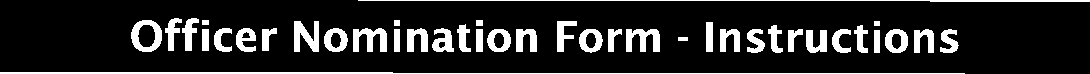 In March of 2021, you will be asked to vote for a slate of officers to serve a three-year term in leadership, planning, and care for the church. Please give prayerful consideration to placing a church member into nomination for the office of Elder or Deacon. Nominations for rising high school seniors and rising high school juniors will also be considered. Typically, those elected to be officers have been members of WMPC for at least three years.OFFICERS AT WHITE MEMORIAL ARE EXPECTED TO SERVE IN THE FOLLOWING WAYS:Participate in Officer Training Classes (Wednesday nights in September)Begin service next OctoberServe on a Sessional or Diaconate committeeAttend monthly meetings and called meetings to the best of one’s abilityAct as commissioner to a Presbytery meeting as available (elders only)Serve communion as available and as needed (elders only)Provide pastoral and spiritual care for congregationShare in leadership of the annual Generosity Campaign by making a pledgeCommunicate pastoral concerns and helpful suggestions to the pastors in a timely mannerParticipate in visitation, ushering and serve as Treasurer’s Assistant (deacons only)TO HELP YOU JUDGE THIS PERSON’S QUALIFICATIONS AS A CANDIDATE FOR ELDER OR DEACON, PLEASE CONSIDER SUCH AREAS AS THE FOLLOWING:PARTICIPATION IN CHURCH LIFEChristian commitmentAttendance at public worshipParticipation in church activities (church school, fellowship groups, etc.)Offices heldServices renderedCHRISTIAN LIVING IN DAILY LIFEWithin the familyAt workIn the communityPERSONAL CHARACTERISTICS AND SKILLSCooperativenessWillingness to learnAbility to follow through on assignments/commitmentsOpenness to new ideasMaturity of judgment*******All recommendations must be received by January 11, 2021. This form may be 1) returned electronically to rturner@whitememorial.org; 2) placed in the offering plate on Sunday; 3) dropped off at the church office; or 4) mailed to the church office marked:White Memorial Presbyterian Church 
Attn: Officer Nomination Committee 
1704 Oberlin RoadRaleigh, NC 27608